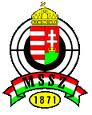 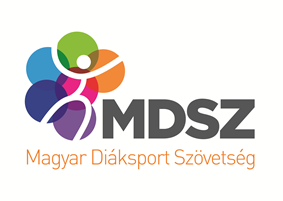 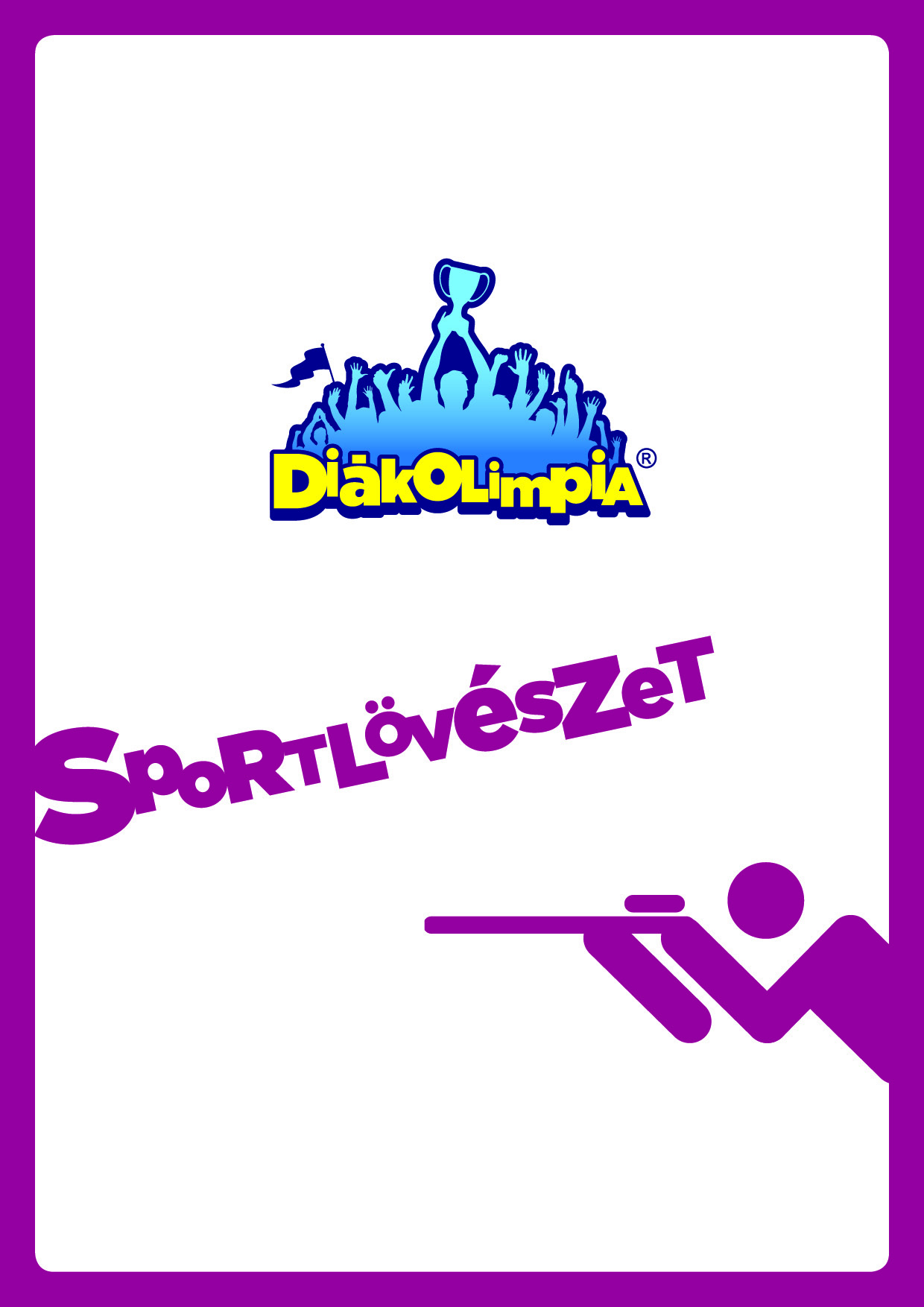 2017/2018. TANÉVISPORTLÖVŐ DIÁKOLIMPIA®xxxxx  MEGYEI VERSENYKIÍRÁSA verseny céljaA lövészsport népszerűsítése a köznevelési intézmények tanulói és pedagógusai körében. A fiatalok készségeinek, erkölcsi, akarati tulajdonságainak és fizikai képességeinek fejlesztése. Lehetőséget nyújtani arra, hogy a sportlövő diákok eredményesen képviseljék iskolájukat a Diákolimpia® versenyrendszerében. A tanév „xxxxx  Megye Sportlövő Diákolimpia® Bajnoka” címének, valamint a további helyezések eldöntése. A verseny rendezőjeA xxxx  megyei verseny a xxx megyei Sportlövő Szövetség szervezésében kerül megrendezésre.A verseny ideje és helyszíneHelyszín: Időpont: 2017. RésztvevőkA Magyar Diáksport Szövetség 2017/2018. tanévi Versenykiírás „Versenyszabályzat” VII. pontja szerint.KorcsoportokIII-IV. korcsoport: 2006 és 2003 között született tanulókV-VI. korcsoport: 1998 és 2002 között született tanulókKorlátozásV-VI. korcsoport „B” kategóriában csak az indítható 20 lövéses versenyszámban, aki korábban nem indult minősítésre jogosító versenyen 40, vagy 60 lövéses versenyszámban. Az MSSZ elnöksége 031/2011. határozata alapján részt vehetnek azok a sportlövők is, akik rendelkeznek érvényes versenyengedéllyel, de csak a nemzeti versenyszámokban szereztek minősítést. Indulási korlátozás: egy versenyző egy puska és egy pisztoly számban indulhat.Résztvevők: Egyéni verseny és csapatverseny: azon tanulók, akiket iskolájuk a megadott határidőig benevez. A nevezéseket a Magyar Diáksport Szövetség elektronikus rendszerében kell elvégezni.Csapatverseny:a versenyzők kizárólag,ugyanazon iskola tanulóiból összeállított csapatban indulhatnak  a csapatversenyben.Versenyszámok, kategóriákEgyéni és csapatverseny az alábbi versenyszámokban:III-IV. korcsoport 	leányok részére:	nyíltirányzékú légpuska 20 lövés egyéni 	légpisztoly 20 lövés egyéni 	fiúk részére:	nyíltirányzékú légpuska 20 lövés egyéni 	légpisztoly 20 lövés egyéni V-VI. korcsoport „A” kategória	leányok részére:	zártirányzékú légpuska 40 lövés egyéni 	légpisztoly 40 lövés egyéni 	fiúk részére:	zártirányzékú légpuska 40 lövés egyéni 	légpisztoly 40 lövés egyéni V-VI. korcsoport „B” kategória 	leányok részére:	nyíltirányzékú légpuska 20 lövés egyéni 	légpisztoly 20 lövés egyéni 	fiúk részére:	nyíltirányzékú légpuska 20 lövés egyéni 	légpisztoly 20 lövés egyéni Versenyek lebonyolításaA beérkezett nevezések alapján lőállások meghatározása előzetes sorsolással.NevezésA Magyar Diáksport Szövetség 2017/2018. tanévi Versenykiírások „Versenyszabályzat” X. pontja szerint.Nevezési határidő: 2017.       hó       nap.A Magyar Diáksport Szövetség elektronikus nevezési rendszerben minden esetben szükséges elvégezni a nevezést. KöltségekA rendezés és a díjazás költségeit a  xxxx Megyei Szövetség biztosítja. A nevezés díjtalan.IgazolásokA Magyar Diáksport Szövetség 2017/2018. tanévi Versenykiírás „Versenyszabályzat” XII. pontja” szerintA versenyen minden versenyzőnek be kell mutatnia a kinyomtatott, megfelelően kitöltött és aláírásokkal, valamint pecsétekkel ellátott nevezési lapot.DíjazásAz egyéni verseny I–III. helyezett versenyzői érem- és oklevél-díjazásban részesülnek. (a kísérőlevélben foglaltak szerint)Csapatverseny I-III. helyezett csapat érem- és oklevél díjazásban részesül. (a kísérőlevélben foglaltak szerint)Sportági rendelkezésekA Szövetség a bajnokságot az ISSF és az MSSZ érvényben lévő versenyszabályai szerint rendezi.A xxxxxx Megyei Szövetség a résztvevőknek fegyvert, lövedéket nem tud biztosítani.Fegyver: Légpuska: bármilyen rendszerű gyárilag nyíltirányzékú,  öbméretű, 4,5 kg-nál nem nehezebb légpuska használható. Kiegészíthető rögzített, magasított pofadékkal és olyan súlyozással, amely támasztékul nem szolgál.Légpisztoly: az MSSZ szabályainak megfelelő. Zártirányzékú légpuska a sportlövészet szabályai szerint.Lövedék: 4,5 mm-es bármely gyártmányú, ólomból, vagy hasonló lágy anyagból készült.Lőidő: 	20 lövéses: próbalövésekkel együtt 30 perc. 40 lövéses: próbalövésekkel együtt 1 óra 15 perc.Ruházat: A nyíltirányzékú légpuska versenyszámoknál lövészkabát, lövész-nadrág és lövészcipő nem használható, lövészkesztyű igen. A zártirányzékú légpuska versenyszámainál a sportlövészet szabályai szerint.Lőlap: Nyíltirányzékú légpuska, zártirányzékú légpuska és légpisztoly lőlap. Sorsolás: a beérkezett nevezések alapján a lőállások megyénként kerülnek sorsolásra, melyek az MSSZ honlapján megtekinthetők. Óvás: Vitás esetekben a „Sportlövészet szabályai” szerint a vezetőbíró dönt.Minden, itt nem érintett kérdésben a MSSZ versenyszabályzata, és a Magyar Diáksport Szövetség 2017/2018. tanévi Versenykiírások „Versenyszabályzat”-ban meghatározottak szerint kell eljárni.További információ:Név:Cím: Telefon: Versenyinformáció: Honlap: e-mail: 